Приложение № 3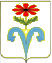 АДМИНИСТРАЦИЯ ПОДГОРНЕНСКОГО СЕЛЬСКОГО ПОСЕЛЕНИЯ ОТРАДНЕНСКОГО РАЙОНА ПОСТАНОВЛЕНИЕ от _21.11.2016__                                                                                         № 154                                      ст-ца ПодгорнаяО назначении публичных слушаний по проекту бюджета Подгорненского сельского поселения Отрадненского района на 2017 год          В  соответствии с   частью 3 статьи   28 Федерального закона от 6 октября 2003 года № 131 – ФЗ «Об общих принципах организации местного самоуправления Российской Федерации» , п о с т а н о в л я ю:      1. Назначить проведение публичных слушаний по теме «Рассмотрение проекта бюджета Подгорненского сельского поселения Отрадненского района на 2016 год» на 15 декабря 2016 года в 11- 00 часов в здании администрации Подгорненского сельского поселения Отрадненского района по адресу: станица  Подгорная, улица Красная, д.28      2. Образовать оргкомитет по проведению публичных слушаний по теме: «Рассмотрение проекта бюджета Подгорненского сельского поселения Отрадненского района на  2017 год»  и утвердить его состав (приложение №1).     3. Образовать рабочую группу по учету предложений по проекту бюджета  Подгорненского сельского поселения Отрадненского района на 2017 год и утвердить ее состав (приложение №2).      4. Начальнику общего отдела администрации Подгорненского сельского поселения Отрадненского района (Т.А. Ахизарова) обеспечить опубликование (обнародование) настоящего постановления в установленном порядке       5.  Контроль  за выполнением настоящего постановления оставляю за собой.        6.   Постановление вступает в силу со дня его подписания.Глава Подгорненского сельского поселения Отрадненского района                                                                           А.Ю.Леднёв____________________________________________________________________Проект подготовлен и внесен: Главный бухгалтер администрации  Подгорненскогосельского поселения Отрадненского района                                            Е.В. Ломако                                                                                              ПРИЛОЖЕНИЕ № 1							                    	 УТВЕРЖДЕН 						                постановлением администрации                                                                              Подгорненского сельского поселения					                           Отрадненского района                                                                    от  21.11.2016___                       № 154                                                СОСТАВоргкомитета по проведению публичных слушаний по теме: «Рассмотрение проекта бюджета Подгорненского сельского поселения Отрадненского района на 2016 год» Ахизарова			                -и.о. начальника общего отдела администрацииТатьяна Анатольевна                      Подгорненского сельского поселения                                                            Отрадненского района, председатель                                                            оргкомитетаЧлены оргкомитета:Дьяконова                                        - депутат Совета Подгорненского Любовь Александровна                    сельского поселения Отрадненского района (по согласованию)Коровин                                          - депутат Совета ПодгорненскогоАнатолий Владимирович                 сельского поселения Отрадненского района (по согласованию)Маслова				  - специалист по имущественным отношениямНина  Алексеевна	              администрации Подгорненского                                                        сельского поселенияГлавный бухгалтер администрацииПодгорненского сельского поселенияОтрадненского района                                                                               Е.В.Ломако                                                                                        ПРИЛОЖЕНИЕ №2								                УТВЕРЖДЕН 						             постановлением администрации                                                                          Подгорненского сельского поселения					                 Отрадненского района                                                                 от    21.11.2016                     №  154 СОСТАВрабочей группы по учету предложений по проекту  бюджета Подгорненского сельского поселения Отрадненского района на 2016 годАхизарова		         -              старший финансист администрацииТатьяна Анатольевна                    Подгорненского сельского поселения                                                         Отрадненского района, председатель                                                          рабочей  группыЧлены рабочей группы:Малахова                           -          специалист по налогамВалентина Андреевна                 администрации Подгорненского сельского                                                         поселения Отрадненского района                       Дементьев                             -     депутат Совета  ПодгорненскогоАлексей Владимирович             сельского поселения Отрадненского района                                                     (по согласованию)Свириденко                         -          депутат Совета ПодгорненскогоИрина Викторовна                        сельского поселения Отрадненского района                                                         (по согласованию)Главный бухгалтер администрацииПодгорненского сельского поселенияОтрадненского района                                                           Е.В.Ломако		Вносится   главой   Подгорненского	сельского поселения Отрадненского 	района	ПроектСОВЕТ  ПОДГОРНЕНСКОГО СЕЛЬСКОГО ПОСЕЛЕНИЯ ОТРАДНЕНСКОГО  РАЙОНА 	  _______________  СЕССИЯ(III созыв)РЕШЕНИЕОт  ___________ 2017 г.            		                                                       № ст-ца  ПодгорнаяО бюджете Подгорненского сельского поселения Отрадненского района  на 2017 год Правовую основу настоящего решения составляют Бюджетный кодекс Российской Федерации,   решение  Совета Подгорненского сельского поселения Отрадненского района  от 06.11.2015 года № 50  «Об утверждении  Положения о бюджетном процессе в Подгорненском сельском поселении  Отрадненского района».Статья 11. Утвердить основные характеристики бюджета Подгорненского сельского поселения Отрадненского района  на 2017 год:1) общий объем доходов в сумме 10546400,0  рублей;2) общий объем расходов в сумме 10546400,0    рублей;3) верхний предел муниципального   долга Подгорненского сельского поселения Отрадненского района на 1 января 2018 года в сумме 0,0  рублей, в том числе верхний предел долга по муниципальным  гарантиям ьв сумме 0,0  рублей;4) дефицит (профицит) бюджета Подгорненского сельского поселения Отрадненского района  в сумме 0,0 рублей.Статья 21. Утвердить перечень главных администраторов доходов бюджета Подгорненского сельского поселения Отрадненского района   и закрепляемые за ними  виды (подвиды) доходов бюджета Подгорненского сельского поселения Отрадненского района и перечень главных администраторов источников финансирования дефицита бюджета Подгорненского сельского поселения Отрадненского района, согласно приложению 1 к настоящему Решению.2. Утвердить перечень  главных администраторов доходов  бюджета Подгорненского сельского поселения Отрадненского района  – органов исполнительной  власти Краснодарского края и (или) их территориальных органов (подразделений) и  закрепляемых за ними видов (подвидов) доходов бюджета Подгорненского сельского поселения Отрадненского района   согласно приложению 2 к настоящему Решению.Статья 31. Утвердить объем поступлений доходов в  бюджет Подгорненского сельского поселения Отрадненского района по кодам видов (подвидов) доходов на 2017 год в суммах согласно приложению 3 к настоящему Решению.2. Утвердить в составе доходов бюджета Подгорненского сельского поселения Отрадненского района безвозмездные поступления из краевого бюджета и  бюджета муниципального образования Отрадненский район в 2017 году согласно приложению 4 к настоящему Решению.Статья 4	Установить, что добровольные взносы, пожертвования,  средства самообложения граждан, поступившие в бюджет Подгорненского сельского поселения Отрадненского района, направляются в установленном порядке на увеличение расходов бюджета  Подгорненского сельского поселения Отрадненского района   соответственно целям их предоставления.В случае если цель добровольных взносов и пожертвований, поступивших в бюджет Подгорненского сельского поселения Отрадненского района, не определена, указанные средства направляются на финансовое обеспечение расходов бюджета Подгорненского сельского поселения Отрадненского района в соответствии с настоящим Решением.Статья 5       1. Утвердить распределение бюджетных ассигнований по разделам и подразделам классификации расходов бюджетов на 2017 год согласно приложению 5 к настоящему Решению.2.  Утвердить распределение бюджетных ассигнований по целевым статьям (муниципальным программам Подгорненского сельского поселения Отрадненского района и непрограммным направлениям деятельности), группам видов расходов классификации расходов бюджетов на 2017 год согласно приложению 6 к  настоящему Решению.3. Утвердить ведомственную структуру расходов бюджета Подгорненского сельского поселения  Отрадненского района на 2017 год согласно приложению 7  к настоящему Решению.	4. Утвердить в составе ведомственной структуры расходов бюджета Подгорненского сельского поселения Отрадненского района на 2017 год перечень главных распорядителей средств  бюджета Подгорненского сельского поселения Отрадненского района, перечень разделов, подразделов, целевых статей (муниципальных программ Подгорненского сельского поселения Отрадненского района и непрограммных направлений деятельности), групп видов расходов  бюджета Подгорненского сельского поселения Отрадненского района .5. Утвердить в составе ведомственной структуры расходов бюджета Подгорненского сельского поселения Отрадненского района  на 2017 год:1) общий объем бюджетных ассигнований, направляемых на исполнение публичных нормативных обязательств, в сумме 0,0 рублей;2) резервный фонд администрации Подгорненского сельского поселения Отрадненского района  в сумме 10000,0 рублей.	6. Утвердить источники  финансирования дефицита  бюджета Подгорненского сельского поселения Отрадненского района, перечень статей  источников финансирования дефицитов бюджетов на 2017 год согласно приложению 8 к настоящему Решению.7. Утвердить объем межбюджетных трансфертов, предоставляемых другим бюджетам бюджетной системы Российской Федерации, на 2017 год  в сумме  27000,0 рублей. Статья 6Установить, что не использованные в отчетном финансовом году остатки средств, предоставленные муниципальным бюджетным  учреждениям Подгорненского сельского поселения Отрадненскго района в соответствии с абзацем вторым пункта 1 статьи 78.1 Бюджетного кодекса Российской Федерации и перечисленные ими в бюджет Подгорненского сельского поселения, возвращаются муниципальным бюджетным учреждениям Подгорненского сельского поселения в текущем финансовом году при наличии потребности в направлении их на те же цели в соответствии с решением главного распорядителя средств бюджета Подгорненского сельского поселения Отрадненского района,  осуществляющего в отношении них функции и полномочия учредителя, после внесения соответствующих изменений в настоящее Решение.  Статья 7Остатки средств  бюджета Подгорненского сельского поселения Отрадненского района  на начало текущего финансового года направляются на оплату заключенных от имени Подгорненского сельского поселения Отрадненского района  муниципальных контрактов на поставку товаров, выполнение работ, оказание услуг, подлежавших в соответствии с условиями этих муниципальных контрактов оплате в отчетном финансовом году, в объеме, не превышающем суммы остатка неиспользованных бюджетных ассигнований на указанные цели, в случае осуществления заказчиком приемки поставленного товара, выполненной работы (ее результатов), оказанной услуги, а также отдельных этапов поставки товара, выполнения работы, оказания услуги указанных муниципальных контрактов в установленном законодательством порядке в отчетном финансовом году.Статья 8Утвердить объем бюджетных ассигнований дорожного фонда Подгорненского сельского поселения Отрадненского района на 2017 год в сумме 2037100,0 рублей.Статья 9Установить, что администрация Подгорненского сельского поселения Отрадненского района  не вправе принимать решения, приводящие к увеличению в 2017 году  штатной численности муниципальных служащих, за исключением случаев принятия решений о наделении органов местного самоуправления Подгорненского сельского поселения Отрадненского района дополнительными функциями, в пределах установленной в соответствии с законодательством компетенции, требующими увеличения штатной численности.Статья 10 Предусмотреть бюджетные ассигнования в целях повышения средней заработной платы отдельным категориям работников бюджетной сферы с 1 января 2017  года в соответствии с указами Президента Российской Федерации от 7 мая 2012 года № 597 "О мероприятиях по реализации государственной социальной политики",  от 1 июня 2012 года № 761 "О Национальной стратегии действий в интересах детей на 2012 − 2017 годы".Статья 111. Утвердить программу муниципальных  заимствований Подгорненского сельского поселения Отрадненского района  на 2017 год  согласно приложению 9  к настоящему Решению.2. Утвердить программу муниципальных гарантий  Подгорненского сельского поселения Отрадненского района в валюте Российской Федерации на 2017 год  согласно приложению 10 к настоящему Решению.3. Установить предельный объем муниципального долга Подгорненского сельского поселения Отрадненского района на 2017 год в сумме 0,0 рублей.4. Утвердить  в составе расходов на обслуживание муниципального  долга Подгорненского сельского поселения Отрадненского района  в 2017году сумму средств, направленных на уплату процентов за пользование бюджетным кредитом в объеме 0,0 рублей.Статья 12Муниципальные правовые акты Подгорненского сельского поселения Отрадненского района подлежат приведению в соответствие с настоящим Решением в двухмесячный срок со дня вступления в силу настоящего Решения, за исключением случаев, установленных бюджетным законодательством Российской Федерации.Статья 13Настоящее Решение вступает в силу с 1 января 2017 года.Глава Подгорненского сельскогопоселения Отрадненского района                                                      А.Ю. Леднёв                                                                                           Приложение  1 							к решению Совета Подгорненского сельского поселения Отрадненского района                                                                                                                                                            от  ______________ №___Перечень  главных администраторов доходов бюджета Подгорненского сельского поселения Отрадненского района и  закрепляемые за ними виды (подвиды) доходов бюджета Подгорненского сельского поселения Отрадненского района и перечень главных администраторов источников финансирования дефицита бюджета Подгорненского сельского поселения Отрадненского районаСтарший финансист администрации Подгорненского сельского поселения Отрадненского района                                                                       Т.А. Ахизарова                 Приложение 2к решению Совета Подгорненского сельского поселения Отрадненского районаот ______________ № _____Перечень  главных администраторов доходов  бюджета Подгорненского сельского поселения Отрадненского района – органов исполнительной власти Краснодарского края и (или) их территориальных органов (подразделений) и  закрепляемых за ними видов (подвидов) доходов бюджета Подгорненского сельского поселения Отрадненского районаСтарший финансист администрации Подгорненскогосельского поселения Отрадненского района                                    Т.А. Ахизарова   Приложение  5к решению Совета Подгорненскогосельского поселения Отрадненского района                                                                      от  __________________№______Распределение  бюджетных ассигнований по разделам и подразделам классификации расходов бюджетов   на 2017 год Старший финансист администрации Подгорненскогосельского поселения   Отрадненского района                                                        Т.А. Ахизарова                                                                                         Приложение  8                                                       		 к решению Совета Подгорненскогосельского поселения Отрадненскогорайона                                                                            от ______________ № _______Источники финансирования дефицита бюджета Подгорненского  сельского поселения Отрадненского района, перечень статей  источников финансирования дефицитов бюджетов на 2017 год Старший финансист администрации Подгорненскогосельского  поселения    Отрадненского района                                     Т.А. Ахизарова                                                 Приложение  9к решению Совета Подгорненского    сельского поселения Отрадненского района                                                                                                                                                            от __________________ № ___Программа муниципальных заимствований              Подгорненского  сельского поселения Отрадненского района на 2017 годСтарший финансист администрацииПодгорненского сельского поселения Отрадненского района                                                                 Т.А. Ахизарова                                                                                                                                                                                      Приложение  10к решению Совета Подгорненского сельского поселения Отрадненского районаот __________________ № ___Программа муниципальных гарантий  Подгорненского сельского поселения Отрадненского района в валюте Российской Федерации на 2017 годРаздел 1. Перечень подлежащих предоставлению муниципальных гарантий Подгорненского сельского поселения Отрадненского района в 2017 годуРаздел 2. Общий объем бюджетных ассигнований, предусмотренных наисполнение муниципальных гарантий Подгорненского сельского поселения Отрадненского района по возможным гарантийным случаям в 2017 годуСтарший финансист администрации Подгорненского  сельского поселения  Отрадненского района                                                                        Т.А. АхизароваКод бюджетной классификацииРоссийской Федерации Код бюджетной классификацииРоссийской Федерации Наименование главного администратора доходов и источников финансирования дефицита бюджета Подгорненского сельского  поселения Отрадненского районаглавного администратора доходов и источников финансирования дефицита  бюджета Подгорненскогосельского  поселения Отрадненского районадоходов и источников финансирования дефицита бюджета Подгорненского сельского  поселения Отрадненского районаНаименование главного администратора доходов и источников финансирования дефицита бюджета Подгорненского сельского  поселения Отрадненского района123992Администрация Подгорненского сельского поселения Отрадненского района9921 08 04020 01 0000 110Государственная пошлина за совершение нотариальных действий должностными лицами органов местного самоуправления, уполномоченными в соответствии с законодательными актами Российской Федерации на совершение нотариальных действий9921 08 07175 01 0000 110Государственная пошлина за выдачу органом местного самоуправления поселения специального разрешения на движение по автомобильным дорогам транспортных средств, осуществляющих перевозки опасных, тяжеловесных и (или) крупногабаритных грузов, зачисляемая в бюджеты сельских поселений9921 11 01050 10 0000 120Доходы в виде прибыли, приходящейся на доли в уставных (складочных) капиталах хозяйственных товариществ и обществ, или дивидендов по акциям, принадлежащим сельским поселениям9921 11 05025 10 0000 120Доходы, получаемые в виде арендной платы, а также средства от продажи права на заключение договоров аренды за земли, находящиеся в собственности поселений (за исключением земельных участков муниципальных бюджетных и автономных учреждений)9921 11 05027 10 0000 120Доходы, получаемые в виде арендной платы за земельные участки, расположенные в полосе отвода автомобильных дорог общего пользования местного значения, находящихся в собственности сельских поселений9921 11 05035 10 0000 120Доходы от сдачи в аренду имущества, находящегося в оперативном управлении органов управления поселений и созданных ими учреждений (за исключением имущества муниципальных  бюджетных и автономных учреждений)9921 11 05075 10 0000 120Доходы от сдачи в аренду имущества, составляющего казну поселений (за исключением земельных участков)9921 11 07015 10 0000 120Доходы от перечисления части прибыли, остающейся после уплаты налогов и иных обязательных платежей муниципальных унитарных предприятий, созданных сельскими поселениями9921 11 08050 10 0000 120Средства, получаемые от передачи имущества, находящегося в собственности поселений (за исключением имущества муниципальных бюджетных и автономных учреждений, а также имущества муниципальных унитарных предприятий, в том числе казенных), в залог, в доверительное управление9921 11 09035 10 0000 120Доходы от эксплуатации и использования имущества автомобильных дорог, находящихся в собственности сельских поселений9921 11 09045 10 0000 120Прочие поступления от использования имущества, находящегося в собственности поселений (за исключением имущества муниципальных бюджетных и автономных учреждений, а также имущества муниципальных унитарных предприятий, в том числе казенных)9921 13 01540 10 0000 130Плата за оказание услуг по присоединению объектов дорожного сервиса к автомобильным дорогам общего пользования местного значения, зачисляемая в бюджеты  сельских поселений9921 13 01995 10 0000 130Прочие доходы от оказания платных услуг (работ) получателями средств бюджетов сельских поселений9921 13 02065 10 0000 130Доходы, поступающие в порядке возмещения расходов, понесенных в связи с эксплуатацией имущества сельских поселений9921 13 02995 10 0000 130Прочие доходы от компенсации затрат бюджетов сельских поселений9921 14 01050 10 0000 410Доходы от продажи квартир, находящихся в собственности поселений9921 14 02050 10 0000 410Доходы от реализации имущества, находящегося в собственности поселений (за исключением движимого имущества муниципальных бюджетных и автономных учреждений, а также имущества муниципальных унитарных предприятий, в том числе казенных), в части реализации основных средств по указанному имуществу9921 14 02050 10 0000 440Доходы от реализации имущества, находящегося в собственности поселений (за исключением имущества муниципальных бюджетных и автономных учреждений, а также имущества муниципальных унитарных предприятий, в том числе казенных), в части реализации материальных запасов по указанному имуществу9921 14 02052 10 0000 410Доходы от реализации имущества, находящегося в оперативном управлении учреждений, находящихся в ведении органов управления поселений (за исключением имущества муниципальных бюджетных и автономных учреждений), в части реализации основных средств по указанному имуществу9921 14 02052 10 0000 440Доходы от реализации имущества, находящегося в оперативном управлении учреждений, находящихся в ведении органов управления поселений (за исключением имущества муниципальных бюджетных и автономных учреждений), в части реализации материальных запасов по указанному имуществу 9921 14 02053 10 0000 410Доходы от реализации иного имущества, находящегося в собственности поселений (за исключением имущества муниципальных бюджетных и автономных учреждений, а также имущества муниципальных унитарных предприятий, в том числе казенных), в части реализации основных средств по указанному имуществу9921 14 02053 10 0000 440Доходы от реализации иного имущества, находящегося в собственности поселений (за исключением имущества муниципальных бюджетных и автономных учреждений, а также имущества муниципальных унитарных предприятий, в том числе казенных), в части реализации материальных запасов по указанному имуществу9921 14 02058 10 0000 410Доходы от реализации недвижимого имущества бюджетных, автономных учреждений, находящегося в собственности поселений, в части реализации основных средств9921 14 03050 10 0000 410Средства от распоряжения и реализации конфискованного и иного имущества, обращенного в доходы поселений (в части реализации основных средств по указанному имуществу)9921 14 03050 10 0000 440Средства от распоряжения и реализации конфискованного и иного имущества, обращенного в доходы поселений (в части реализации материальных запасов по указанному имуществу)9921 14 04050 10 0000 420Доходы от продажи нематериальных активов, находящихся в собственности сельских поселений9921 14 06025 10 0000 430Доходы от продажи земельных участков, находящихся в собственности поселений (за исключением земельных участков муниципальных бюджетных и автономных учреждений)9921 14 06045 10 0000 430Доходы от продажи земельных участков, находящихся в собственности поселений, находящихся в пользовании бюджетных и автономных учреждений9921 15 02050 10 0000 140Платежи, взимаемые органами местного самоуправления (организациями) поселений за выполнение определенных функций9921 16 32000 10 0000 140Денежные взыскания, налагаемые в возмещение ущерба, причиненного в результате незаконного или нецелевого использования бюджетных средств (в части бюджетов поселений)9921 16 90050 10 0000 140Прочие поступления от денежных взысканий (штрафов) и иных сумм в возмещение ущерба, зачисляемые в бюджеты сельских поселений9921 17 01050 10 0000 180Невыясненные поступления, зачисляемые в бюджеты сельских поселений9921 17 05050 10 0000 180Прочие неналоговые доходы бюджетов сельских поселений9922 01 05000 10 0000 180Безвозмездные поступления от нерезидентов в бюджеты сельских поселений9922 02 00000 00 0000 000Безвозмездные поступления от других бюджетов бюджетной системы Российской Федерации9922 02 01001 10 0000 151Дотации бюджетам сельских поселений на выравнивание бюджетной обеспеченности9922 02 01003 10 0000 151Дотации бюджетам сельских поселений на поддержку мер по обеспечению сбалансированности бюджетов9922 02 02999 10 0000 151Прочие субсидии бюджетам сельских поселений9922 02 03015 10 0000151Субвенции бюджетам сельских поселений на осуществление  первичного воинского учета на территориях, где отсутствуют военные комиссариаты9922 02 03024 10 0000 151Субвенции бюджетам сельских поселений на выполнение передаваемых полномочий субъектов РФ.9922 02 04025 10 0000 151Межбюджетные трансферты, передаваемые бюджетам сельских поселений на комплектование книжных фондов библиотек муниципальных образований9922 02 04041 10 0000 151межбюджетные трансферты, передаваемые бюджетам поселений на подключение общедоступных библиотек Российской Федерации к сети Интернет и развитие системы библиотечного дела с учетом задачи расширения информационных технологий и оцифровки9922 02 04999 10 0000 151Прочие межбюджетные трансферты, передаваемые  бюджетам сельских поселений9922 03 05000 10 0000 180Безвозмездные поступления от государственных (муниципальных) организаций в бюджеты сельских поселений9922 07 05000 10 0000 180Прочие безвозмездные поступления в бюджеты сельских поселений9922 07 05010 10 0000 180Безвозмездные поступления от физических и юридических лиц на финансовое обеспечение дорожной деятельности, в том числе добровольных пожертвований, в отношении автомобильных дорог общего пользования местного значения сельских поселений9922 07 05020 10 0000 180Поступления от денежных пожертвований, предоставляемых физическими лицами получателям средств бюджетов сельских поселений9922 07 05030 10 0000 180Прочие безвозмездные поступления в бюджеты сельских поселений9922 08 05000 10 0000 180Перечисления из бюджетов сельских поселений (в бюджеты поселений) для осуществления возврата (зачета) излишне уплаченных или излишне взысканных сумм налогов, сборов и иных платежей, а также сумм процентов за несвоевременное осуществление такого возврата и процентов, начисленных на излишне взысканные суммы9929929929922 18 05000 10 0000 1802 18 05010 10 0000 1802 18 05020 10 0000 1802 18 05030 10 0000 180Доходы бюджетов сельских поселений от возврата организациями остатков субсидий прошлых летДоходы бюджетов сельских поселений от возврата бюджетными учреждениями остатков субсидий прошлых летДоходы бюджетов сельских поселений от возврата автономными учреждениями остатков субсидий прошлых летДоходы бюджетов сельских поселений от возврата иными организациями остатков субсидий прошлых лет9922 19 05000 10 0000 151Возврат остатков субсидий, субвенций и иных межбюджетных трансфертов, имеющих целевое назначение, прошлых лет из бюджетов сельских поселений99201 02 00 00 10 0000 710Получение кредитов от кредитных организаций бюджетами сельских поселений в валюте Российской Федерации99201 02 00 00 10 0000 810Погашение бюджетами сельских поселений кредитов от кредитных организаций в валюте Российской Федерации99201 03 01 00 10 0000 710Получение кредитов от других бюджетов бюджетной системы Российской Федерации бюджетами сельских поселений в валюте Российской Федерации99201 03 01 00 10 0000 810Погашение бюджетами сельских поселений кредитов от других бюджетов бюджетной системы Российской Федерации в валюте Российской Федерации99201 05 02 01 10 0000 510Увеличение прочих остатков денежных средств бюджетов сельских поселений99201 05 02 01 10 0000 610Уменьшение прочих остатков денежных средств бюджетов сельских поселенийКод бюджетной классификации Российской Федерации Код бюджетной классификации Российской Федерации Наименование главного администратора доходов бюджета Подгорненского сельского поселения Отрадненского районаНаименование главного администратора доходов бюджета Подгорненского сельского поселения Отрадненского районаглавного администратора доходов бюджета Подгорненского  сельского поселения Отрадненского районадоходов  бюджета Подгорненского сельского поселения Отрадненского районаНаименование главного администратора доходов бюджета Подгорненского сельского поселения Отрадненского районаНаименование главного администратора доходов бюджета Подгорненского сельского поселения Отрадненского района123816Министерство экономики Краснодарского края8161 16 33050 10 0000 140Денежные взыскания (штрафы) за нарушение законодательства Российской Федерации о контрактной системе в сфере закупок товаров, работ, услуг для обеспечения государственных и  муниципальных нужд для нужд сельских поселений 821Департамент имущественных отношений Краснодарского края8211 16 51040 02 0000 140Денежные взыскания (штрафы),   установленные законами субъектов  Российской Федерации за несоблюдение муниципальных правовых актов, зачисляемые в бюджеты поселений854Министерство природных ресурсов Краснодарского края8541 16 25030 01 0000 140Денежные взыскания (штрафы) за нарушение законодательства Российской Федерации об охране и использовании животного мира       8541 16 25040 01 0000 140Денежные взыскания (штрафы) за     нарушение законодательства об  экологической экспертизе        8541 16 25050 01 0000 140Денежные взыскания (штрафы) за     нарушение законодательства в области охраны окружающей среды    8541 16 25060 01 0000 140Денежные взыскания (штрафы) за     нарушение земельного  законодательства  8541 16 25085 10 0000 140Денежные взыскания (штрафы) за нарушение водного законодательства, установленное на водных объектах, находящихся в собственности поселений»                                                Приложение  3                                   к решению Совета Подгорненского                                 сельского поселения Отрадненского                                               района                                                Приложение  3                                   к решению Совета Подгорненского                                 сельского поселения Отрадненского                                               района                                                Приложение  3                                   к решению Совета Подгорненского                                 сельского поселения Отрадненского                                               района                                                Приложение  3                                   к решению Совета Подгорненского                                 сельского поселения Отрадненского                                               района                                                Приложение  3                                   к решению Совета Подгорненского                                 сельского поселения Отрадненского                                               района                                                Приложение  3                                   к решению Совета Подгорненского                                 сельского поселения Отрадненского                                               района                                                Приложение  3                                   к решению Совета Подгорненского                                 сельского поселения Отрадненского                                               района                                                Приложение  3                                   к решению Совета Подгорненского                                 сельского поселения Отрадненского                                               района                                                Приложение  3                                   к решению Совета Подгорненского                                 сельского поселения Отрадненского                                               района                                                Приложение  3                                   к решению Совета Подгорненского                                 сельского поселения Отрадненского                                               района                                                Приложение  3                                   к решению Совета Подгорненского                                 сельского поселения Отрадненского                                               района                                    от _________________ № _______                                    от _________________ № _______                                    от _________________ № _______                                    от _________________ № _______                                    от _________________ № _______                                    от _________________ № _______                                    от _________________ № _______Объем поступлений доходов в бюджет Подгорненского сельского поселения Отрадненского района  по кодам видов (подвидов) доходов на 2017 годОбъем поступлений доходов в бюджет Подгорненского сельского поселения Отрадненского района  по кодам видов (подвидов) доходов на 2017 годОбъем поступлений доходов в бюджет Подгорненского сельского поселения Отрадненского района  по кодам видов (подвидов) доходов на 2017 годОбъем поступлений доходов в бюджет Подгорненского сельского поселения Отрадненского района  по кодам видов (подвидов) доходов на 2017 годОбъем поступлений доходов в бюджет Подгорненского сельского поселения Отрадненского района  по кодам видов (подвидов) доходов на 2017 годОбъем поступлений доходов в бюджет Подгорненского сельского поселения Отрадненского района  по кодам видов (подвидов) доходов на 2017 годОбъем поступлений доходов в бюджет Подгорненского сельского поселения Отрадненского района  по кодам видов (подвидов) доходов на 2017 годОбъем поступлений доходов в бюджет Подгорненского сельского поселения Отрадненского района  по кодам видов (подвидов) доходов на 2017 годОбъем поступлений доходов в бюджет Подгорненского сельского поселения Отрадненского района  по кодам видов (подвидов) доходов на 2017 годОбъем поступлений доходов в бюджет Подгорненского сельского поселения Отрадненского района  по кодам видов (подвидов) доходов на 2017 годОбъем поступлений доходов в бюджет Подгорненского сельского поселения Отрадненского района  по кодам видов (подвидов) доходов на 2017 годОбъем поступлений доходов в бюджет Подгорненского сельского поселения Отрадненского района  по кодам видов (подвидов) доходов на 2017 год                                                         ( рублей)                                                         ( рублей)                                                         ( рублей)                                                         ( рублей)                                                         ( рублей)                                                         ( рублей)                                                         ( рублей)КодКодКодКодНаименование доходаНаименование доходаНаименование доходаНаименование доходаНаименование доходаСуммаСумма1 00 00000 00 0000 0001 00 00000 00 0000 0001 00 00000 00 0000 0001 00 00000 00 0000 000Налоговые и неналоговые доходыНалоговые и неналоговые доходыНалоговые и неналоговые доходыНалоговые и неналоговые доходыНалоговые и неналоговые доходы2 755 600,0 2 755 600,0 1 01 02000 01 0000 1101 01 02000 01 0000 1101 01 02000 01 0000 1101 01 02000 01 0000 110Налог на доходы физических лицНалог на доходы физических лицНалог на доходы физических лицНалог на доходы физических лицНалог на доходы физических лиц360 000,0 360 000,0 1 03 02230 01 0000 1101 03 02230 01 0000 1101 03 02230 01 0000 1101 03 02230 01 0000 110Доходы от уплаты  акцизов на дизельное топливо, моторные масла для дизельных и (или) карбюраторных (инжекторных) двигателей, автомобильный бензин,прямогонный бензин,подлежащие распределению между бюджетами субъектов  Российской Федерации и местными бюджетами с учетом установленных дифферинцированных нормативов отчислений в местные бюджетыДоходы от уплаты  акцизов на дизельное топливо, моторные масла для дизельных и (или) карбюраторных (инжекторных) двигателей, автомобильный бензин,прямогонный бензин,подлежащие распределению между бюджетами субъектов  Российской Федерации и местными бюджетами с учетом установленных дифферинцированных нормативов отчислений в местные бюджетыДоходы от уплаты  акцизов на дизельное топливо, моторные масла для дизельных и (или) карбюраторных (инжекторных) двигателей, автомобильный бензин,прямогонный бензин,подлежащие распределению между бюджетами субъектов  Российской Федерации и местными бюджетами с учетом установленных дифферинцированных нормативов отчислений в местные бюджетыДоходы от уплаты  акцизов на дизельное топливо, моторные масла для дизельных и (или) карбюраторных (инжекторных) двигателей, автомобильный бензин,прямогонный бензин,подлежащие распределению между бюджетами субъектов  Российской Федерации и местными бюджетами с учетом установленных дифферинцированных нормативов отчислений в местные бюджетыДоходы от уплаты  акцизов на дизельное топливо, моторные масла для дизельных и (или) карбюраторных (инжекторных) двигателей, автомобильный бензин,прямогонный бензин,подлежащие распределению между бюджетами субъектов  Российской Федерации и местными бюджетами с учетом установленных дифферинцированных нормативов отчислений в местные бюджеты2 037 100,0 2 037 100,0 1 03 02240 01 0000 1101 03 02240 01 0000 1101 03 02240 01 0000 1101 03 02240 01 0000 1101 03 02250 01 0000 1101 03 02250 01 0000 1101 03 02250 01 0000 1101 03 02250 01 0000 1101 03 02260 01 0000 110 1 03 02260 01 0000 110 1 03 02260 01 0000 110 1 03 02260 01 0000 110 1 05 03000 01 0000 1101 05 03000 01 0000 1101 05 03000 01 0000 1101 05 03000 01 0000 110Единый сельскохозяйственный налогЕдиный сельскохозяйственный налогЕдиный сельскохозяйственный налогЕдиный сельскохозяйственный налогЕдиный сельскохозяйственный налог32 500,0 32 500,0 1 06 01030 10 0000 1101 06 01030 10 0000 1101 06 01030 10 0000 1101 06 01030 10 0000 110Налог на имущество физических лиц, взимаемый по ставкам, применяемым к объектам налогообложения, расположенным в границах поселенийНалог на имущество физических лиц, взимаемый по ставкам, применяемым к объектам налогообложения, расположенным в границах поселенийНалог на имущество физических лиц, взимаемый по ставкам, применяемым к объектам налогообложения, расположенным в границах поселенийНалог на имущество физических лиц, взимаемый по ставкам, применяемым к объектам налогообложения, расположенным в границах поселенийНалог на имущество физических лиц, взимаемый по ставкам, применяемым к объектам налогообложения, расположенным в границах поселений54 000,0 54 000,0 1 06 06033 10 0000 1101 06 06033 10 0000 1101 06 06033 10 0000 1101 06 06033 10 0000 110Земельный налог с организпций, обладающих земельным участком, расположенным в границах сельских поселенийЗемельный налог с организпций, обладающих земельным участком, расположенным в границах сельских поселенийЗемельный налог с организпций, обладающих земельным участком, расположенным в границах сельских поселенийЗемельный налог с организпций, обладающих земельным участком, расположенным в границах сельских поселенийЗемельный налог с организпций, обладающих земельным участком, расположенным в границах сельских поселений65 000,0 65 000,0 1 06 06043 10 0000 1101 06 06043 10 0000 1101 06 06043 10 0000 1101 06 06043 10 0000 110Земельный налог с физических лиц, обладающих земельным участком, расположенным в границах сельских поселенийЗемельный налог с физических лиц, обладающих земельным участком, расположенным в границах сельских поселенийЗемельный налог с физических лиц, обладающих земельным участком, расположенным в границах сельских поселенийЗемельный налог с физических лиц, обладающих земельным участком, расположенным в границах сельских поселенийЗемельный налог с физических лиц, обладающих земельным участком, расположенным в границах сельских поселений205 000,0 205 000,0 1 08 04020 01 0000 1101 08 04020 01 0000 1101 08 04020 01 0000 1101 08 04020 01 0000 110Государственная пошлина за совершение нотариальных действий должностными лицами органов местного самоуправления, уполномоченными в соответствии с законодательными актами Российской Федерации на совершение нотариальных действийГосударственная пошлина за совершение нотариальных действий должностными лицами органов местного самоуправления, уполномоченными в соответствии с законодательными актами Российской Федерации на совершение нотариальных действийГосударственная пошлина за совершение нотариальных действий должностными лицами органов местного самоуправления, уполномоченными в соответствии с законодательными актами Российской Федерации на совершение нотариальных действийГосударственная пошлина за совершение нотариальных действий должностными лицами органов местного самоуправления, уполномоченными в соответствии с законодательными актами Российской Федерации на совершение нотариальных действийГосударственная пошлина за совершение нотариальных действий должностными лицами органов местного самоуправления, уполномоченными в соответствии с законодательными актами Российской Федерации на совершение нотариальных действий2 000,0 2 000,0 2 00 00000 00 0000 0002 00 00000 00 0000 0002 00 00000 00 0000 0002 00 00000 00 0000 000Безвозмездные поступленияБезвозмездные поступленияБезвозмездные поступленияБезвозмездные поступленияБезвозмездные поступления7 790 800,0 7 790 800,0 2 02 01000 00 0000 1512 02 01000 00 0000 1512 02 01000 00 0000 1512 02 01000 00 0000 151Дотации бюджетам сельских поселений на  выравнивание уровня бюджетной обеспеченности*Дотации бюджетам сельских поселений на  выравнивание уровня бюджетной обеспеченности*Дотации бюджетам сельских поселений на  выравнивание уровня бюджетной обеспеченности*Дотации бюджетам сельских поселений на  выравнивание уровня бюджетной обеспеченности*Дотации бюджетам сельских поселений на  выравнивание уровня бюджетной обеспеченности*6 386 600,0 6 386 600,0 2 02 02000 00 0000 1512 02 02000 00 0000 1512 02 02000 00 0000 1512 02 02000 00 0000 151Прочие субсидии бюджетам сельских поселенийПрочие субсидии бюджетам сельских поселенийПрочие субсидии бюджетам сельских поселенийПрочие субсидии бюджетам сельских поселенийПрочие субсидии бюджетам сельских поселений1 285 000,0 1 285 000,0 2 02 03000 00 0000 1512 02 03000 00 0000 1512 02 03000 00 0000 1512 02 03000 00 0000 151Субвенции бюджетам субъектов Российской Федерации и муниципальных образованийСубвенции бюджетам субъектов Российской Федерации и муниципальных образованийСубвенции бюджетам субъектов Российской Федерации и муниципальных образованийСубвенции бюджетам субъектов Российской Федерации и муниципальных образованийСубвенции бюджетам субъектов Российской Федерации и муниципальных образований78 200,0 78 200,0 2 02 04000 00 0000 1512 02 04000 00 0000 1512 02 04000 00 0000 1512 02 04000 00 0000 151Прочие межбюджетные трансферты, передаваемые бюджетам сельских поселенийПрочие межбюджетные трансферты, передаваемые бюджетам сельских поселенийПрочие межбюджетные трансферты, передаваемые бюджетам сельских поселенийПрочие межбюджетные трансферты, передаваемые бюджетам сельских поселенийПрочие межбюджетные трансферты, передаваемые бюджетам сельских поселений41 000,0 41 000,0 Всего доходовВсего доходовВсего доходовВсего доходов10 546 400,0 10 546 400,0 По видам и подвидам доходов, входящим в соответствующий группировочный код бюджетной классификации, зачисленным в бюджет Подгорненского сельского поселения Отрадненского района в соответствии с законодательством Российской ФедерацииПо видам и подвидам доходов, входящим в соответствующий группировочный код бюджетной классификации, зачисленным в бюджет Подгорненского сельского поселения Отрадненского района в соответствии с законодательством Российской ФедерацииПо видам и подвидам доходов, входящим в соответствующий группировочный код бюджетной классификации, зачисленным в бюджет Подгорненского сельского поселения Отрадненского района в соответствии с законодательством Российской ФедерацииПо видам и подвидам доходов, входящим в соответствующий группировочный код бюджетной классификации, зачисленным в бюджет Подгорненского сельского поселения Отрадненского района в соответствии с законодательством Российской ФедерацииПо видам и подвидам доходов, входящим в соответствующий группировочный код бюджетной классификации, зачисленным в бюджет Подгорненского сельского поселения Отрадненского района в соответствии с законодательством Российской ФедерацииПо видам и подвидам доходов, входящим в соответствующий группировочный код бюджетной классификации, зачисленным в бюджет Подгорненского сельского поселения Отрадненского района в соответствии с законодательством Российской ФедерацииПо видам и подвидам доходов, входящим в соответствующий группировочный код бюджетной классификации, зачисленным в бюджет Подгорненского сельского поселения Отрадненского района в соответствии с законодательством Российской ФедерацииПо видам и подвидам доходов, входящим в соответствующий группировочный код бюджетной классификации, зачисленным в бюджет Подгорненского сельского поселения Отрадненского района в соответствии с законодательством Российской ФедерацииПо видам и подвидам доходов, входящим в соответствующий группировочный код бюджетной классификации, зачисленным в бюджет Подгорненского сельского поселения Отрадненского района в соответствии с законодательством Российской ФедерацииПо видам и подвидам доходов, входящим в соответствующий группировочный код бюджетной классификации, зачисленным в бюджет Подгорненского сельского поселения Отрадненского района в соответствии с законодательством Российской ФедерацииПо видам и подвидам доходов, входящим в соответствующий группировочный код бюджетной классификации, зачисленным в бюджет Подгорненского сельского поселения Отрадненского района в соответствии с законодательством Российской ФедерацииПо видам и подвидам доходов, входящим в соответствующий группировочный код бюджетной классификации, зачисленным в бюджет Подгорненского сельского поселения Отрадненского района в соответствии с законодательством Российской Федерации Старший финансист администрации     Подгорненского сельского поселения Старший финансист администрации     Подгорненского сельского поселения Старший финансист администрации     Подгорненского сельского поселения Старший финансист администрации     Подгорненского сельского поселения Старший финансист администрации     Подгорненского сельского поселения  Отрадненского района                                                                        Т.А. Ахизарова                                                                       Отрадненского района                                                                        Т.А. Ахизарова                                                                       Отрадненского района                                                                        Т.А. Ахизарова                                                                       Отрадненского района                                                                        Т.А. Ахизарова                                                                       Отрадненского района                                                                        Т.А. Ахизарова                                                                       Отрадненского района                                                                        Т.А. Ахизарова                                                                       Отрадненского района                                                                        Т.А. Ахизарова                                                                       Отрадненского района                                                                        Т.А. Ахизарова                                                                       Отрадненского района                                                                        Т.А. Ахизарова                                                                       Отрадненского района                                                                        Т.А. Ахизарова                                                                       Отрадненского района                                                                        Т.А. Ахизарова                                                                       Отрадненского района                                                                        Т.А. Ахизарова                                                                                                                      Приложение  4                           к решению Совета Подгорненского            сельского поселения Отрадненского   района                                                                                                                                                                                                                                                                                                                                                                                                                                                                  Приложение  4                           к решению Совета Подгорненского            сельского поселения Отрадненского   района                                                                                                                                                                                                                                                                                                                                                                                                                                                                  Приложение  4                           к решению Совета Подгорненского            сельского поселения Отрадненского   района                                                                                                                                                                                                                                                                                                                                                                                                                                                                  Приложение  4                           к решению Совета Подгорненского            сельского поселения Отрадненского   района                                                                                                                                                                                                                                                                                                                                                                                                                                                                  Приложение  4                           к решению Совета Подгорненского            сельского поселения Отрадненского   района                                                                                                                                                                                                                                                                                                                                                                                                                                                                  Приложение  4                           к решению Совета Подгорненского            сельского поселения Отрадненского   района                                                                                                                                                                                                                                                                                                                                                                                                                                                                  Приложение  4                           к решению Совета Подгорненского            сельского поселения Отрадненского   района                                                                                                                                                                                                                                                                                                                                                                                                                                                                  Приложение  4                           к решению Совета Подгорненского            сельского поселения Отрадненского   района                                                                                                                                                                                                                                                                                                                                                                                                                                                     от ____________ № ______                                    от ____________ № ______                                    от ____________ № ______                                    от ____________ № ______                                    от ____________ № ______                                    от ____________ № ______                                    от ____________ № ______                                    от ____________ № ______Безвозмездные поступления  из краевого бюджета и бюджета муниципального образования Отрадненский район  в 2017 годуБезвозмездные поступления  из краевого бюджета и бюджета муниципального образования Отрадненский район  в 2017 годуБезвозмездные поступления  из краевого бюджета и бюджета муниципального образования Отрадненский район  в 2017 годуБезвозмездные поступления  из краевого бюджета и бюджета муниципального образования Отрадненский район  в 2017 годуБезвозмездные поступления  из краевого бюджета и бюджета муниципального образования Отрадненский район  в 2017 годуБезвозмездные поступления  из краевого бюджета и бюджета муниципального образования Отрадненский район  в 2017 годуБезвозмездные поступления  из краевого бюджета и бюджета муниципального образования Отрадненский район  в 2017 годуБезвозмездные поступления  из краевого бюджета и бюджета муниципального образования Отрадненский район  в 2017 годуБезвозмездные поступления  из краевого бюджета и бюджета муниципального образования Отрадненский район  в 2017 годуБезвозмездные поступления  из краевого бюджета и бюджета муниципального образования Отрадненский район  в 2017 году                                                         ( рублей)                                                         ( рублей)                                                         ( рублей)                                                         ( рублей)                                                         ( рублей)                                                         ( рублей)                                                         ( рублей)КодКодКодНаименование доходаНаименование доходаНаименование доходаНаименование доходаСуммаСуммаСумма2 00 00000 00 0000 0002 00 00000 00 0000 0002 00 00000 00 0000 000Безвозмездные поступленияБезвозмездные поступленияБезвозмездные поступленияБезвозмездные поступления7 790 800,0 7 790 800,0 7 790 800,0 2 02 01001 10 0000 1512 02 01001 10 0000 1512 02 01001 10 0000 151Дотации бюджетам  сельских поселений на выравнивание  бюджетной обеспеченности за счет средств бюджета субъекта Российской ФедерацииДотации бюджетам  сельских поселений на выравнивание  бюджетной обеспеченности за счет средств бюджета субъекта Российской ФедерацииДотации бюджетам  сельских поселений на выравнивание  бюджетной обеспеченности за счет средств бюджета субъекта Российской ФедерацииДотации бюджетам  сельских поселений на выравнивание  бюджетной обеспеченности за счет средств бюджета субъекта Российской Федерации2 747 200,0 2 747 200,0 2 747 200,0 2 02 01001 10 0000 1512 02 01001 10 0000 1512 02 01001 10 0000 151Дотации бюджетам сельских поселений на выравнивание  бюджетной обеспеченности за счет средств бюджета муниципального районаДотации бюджетам сельских поселений на выравнивание  бюджетной обеспеченности за счет средств бюджета муниципального районаДотации бюджетам сельских поселений на выравнивание  бюджетной обеспеченности за счет средств бюджета муниципального районаДотации бюджетам сельских поселений на выравнивание  бюджетной обеспеченности за счет средств бюджета муниципального района3 639 400,0 3 639 400,0 3 639 400,0 202 02999 10 0000 151202 02999 10 0000 151202 02999 10 0000 151Прочие субсидии бюджетам сельских поселенийПрочие субсидии бюджетам сельских поселенийПрочие субсидии бюджетам сельских поселенийПрочие субсидии бюджетам сельских поселений1 285 000,0 1 285 000,0 1 285 000,0 2 02 03015 10 0000 1512 02 03015 10 0000 1512 02 03015 10 0000 151Субвенции бюджетам сельских поселений на осуществление  первичного воинского учета на территориях, где отсутствуют военные комиссариатыСубвенции бюджетам сельских поселений на осуществление  первичного воинского учета на территориях, где отсутствуют военные комиссариатыСубвенции бюджетам сельских поселений на осуществление  первичного воинского учета на территориях, где отсутствуют военные комиссариатыСубвенции бюджетам сельских поселений на осуществление  первичного воинского учета на территориях, где отсутствуют военные комиссариаты74 400,0 74 400,0 74 400,0 2 02 03024 10 0000 1512 02 03024 10 0000 1512 02 03024 10 0000 151 Субвенции бюджетам сельских поселений на выполнение передаваемых полномочий субъектов Российской Федерации Субвенции бюджетам сельских поселений на выполнение передаваемых полномочий субъектов Российской Федерации Субвенции бюджетам сельских поселений на выполнение передаваемых полномочий субъектов Российской Федерации Субвенции бюджетам сельских поселений на выполнение передаваемых полномочий субъектов Российской Федерации3 800,03 800,03 800,0202 04999 10 0000 151202 04999 10 0000 151202 04999 10 0000 151Прочие межбюджетные трансферты, передаваемые бюджетам сельских поселенийПрочие межбюджетные трансферты, передаваемые бюджетам сельских поселенийПрочие межбюджетные трансферты, передаваемые бюджетам сельских поселенийПрочие межбюджетные трансферты, передаваемые бюджетам сельских поселений41 000,041 000,041 000,0Старший финансист администрации ПодгорненскогоСтарший финансист администрации ПодгорненскогоСтарший финансист администрации ПодгорненскогоСтарший финансист администрации ПодгорненскогоСтарший финансист администрации ПодгорненскогоСтарший финансист администрации ПодгорненскогоСтарший финансист администрации Подгорненскогосельского поселения   Отрадненского района                             Т.А. Ахизаровасельского поселения   Отрадненского района                             Т.А. Ахизаровасельского поселения   Отрадненского района                             Т.А. Ахизаровасельского поселения   Отрадненского района                             Т.А. Ахизаровасельского поселения   Отрадненского района                             Т.А. Ахизаровасельского поселения   Отрадненского района                             Т.А. Ахизаровасельского поселения   Отрадненского района                             Т.А. Ахизаровасельского поселения   Отрадненского района                             Т.А. Ахизаровасельского поселения   Отрадненского района                             Т.А. Ахизаровасельского поселения   Отрадненского района                             Т.А. Ахизарова№ п/пНаименованиеКодбюджетной классификацииСумма,рублей1Общегосударственные вопросы01003 639 100,00Функционирование высшего должностного лица субъекта Российской  Федерации и муниципального образования0102554 000,00Функционирование Правительства Российской Федерации, высших исполнительных органов государственной власти субъектов Российской Федерации, местных администраций01042 830 100,00Обеспечение деятельности финансовых, налоговых и таможенных органов и органов финансового (финансово-бюджетного) надзора010627 000,00Резервные фонды 011110 000,00Другие общегосударственные вопросы0113218 000,002Национальная оборона020074400,00Мобилизационная и вневойсковая подготовка020374400,003Национальная безопасность и правоохранительная деятельность030068 000,00Защита населения и территории от чрезвычайных ситуаций природного и техногенного характера, гражданская оборона030926 000,00Обеспечение пожарной безопасности031024 000,00Другие вопросы в области национальной безопасности и правоохранительной деятельности031418 000,004Национальная экономика04002 053 600,00Сельское хозяйство и рыболовство04051 000,00Водное хозяйство04061 500,00Лесное хозяйство04071 000,00Транспорт04081 000,00Дорожное хозяйство (дорожные фонды)04092 037 100,00Другие вопросы в области национальной экономики041212 000,005Жилищно-коммунальное хозяйство05001 263 700,00Коммунальное хозяйство050240  000,00Благоустройство05031 221 700,00Другие вопросы в области жилищно-коммунального хозяйства05052 000,006Образование070025 000,00Молодежная политика 070725 000,007Культура, кинематография08003 322 600,00Культура 08013 322 600,008 Физическая культура и спорт1100100 000,00Физическая культура1101100 000,00Всего расходов10 546 400,00Приложение 6Приложение 6Приложение 6Приложение 6Приложение 6Приложение 6к решению Совета Подгорненского сельскогок решению Совета Подгорненского сельскогок решению Совета Подгорненского сельскогок решению Совета Подгорненского сельскогок решению Совета Подгорненского сельскогопоселения Отрадненского районапоселения Отрадненского районапоселения Отрадненского районапоселения Отрадненского районапоселения Отрадненского районаот _________________ года № _____от _________________ года № _____от _________________ года № _____от _________________ года № _____от _________________ года № _____Распределение бюджетных ассигнований по целевым статьям (муниципальным программам Подгорненского сельского поселения Отрадненского района и непрограммным направлениям деятельности), группам  видов расходов классификации расходов бюджетов на  2017 годРаспределение бюджетных ассигнований по целевым статьям (муниципальным программам Подгорненского сельского поселения Отрадненского района и непрограммным направлениям деятельности), группам  видов расходов классификации расходов бюджетов на  2017 годРаспределение бюджетных ассигнований по целевым статьям (муниципальным программам Подгорненского сельского поселения Отрадненского района и непрограммным направлениям деятельности), группам  видов расходов классификации расходов бюджетов на  2017 годРаспределение бюджетных ассигнований по целевым статьям (муниципальным программам Подгорненского сельского поселения Отрадненского района и непрограммным направлениям деятельности), группам  видов расходов классификации расходов бюджетов на  2017 годРаспределение бюджетных ассигнований по целевым статьям (муниципальным программам Подгорненского сельского поселения Отрадненского района и непрограммным направлениям деятельности), группам  видов расходов классификации расходов бюджетов на  2017 годРаспределение бюджетных ассигнований по целевым статьям (муниципальным программам Подгорненского сельского поселения Отрадненского района и непрограммным направлениям деятельности), группам  видов расходов классификации расходов бюджетов на  2017 годРаспределение бюджетных ассигнований по целевым статьям (муниципальным программам Подгорненского сельского поселения Отрадненского района и непрограммным направлениям деятельности), группам  видов расходов классификации расходов бюджетов на  2017 годНаименованиеЦСРЦСРВРСумма руб.Всего10 546 400,00Муниципальная программа   "Создание условий для развития муниципальной политики в отдельных секторах экономики муниципального образования"01000000003 602 100,00Обеспечение деятельности администрации муниципального образования 01100000003 380 300,00Обеспечение деятельности администрации муниципального образования 01101000003 380 300,00Расходы на обеспечение функций органов местного самоуправления01101001903 380 300,00Расходы на выплаты персоналу в целях обеспечения выполнения функций государственными (муниципальными) органами, казенными учреждениями, органами управления государственными внебюджетными фондами01101001901002 756 000,00Закупка товаров, работ и услуг для государственных (муниципальных) нужд0110100190200580 000,00Иные бюджетные ассигнования011010019080044 300,00Образование и организация деятельности административных комиссий01500000003 800,00Образование и организация деятельности административных комиссий01501000003 800,00Осуществление отдельных государственных полномочий по образованию и организации деятельности административных комиссий01501601903 800,00Закупка товаров, работ и услуг для государственных (муниципальных) нужд01501601902003 800,00Реализация мероприятий развития территориального общественного самоуправления территории  сельского поселения016000000018 000,00Повышение эфективности работы органов местного самоуправления, органов территориального общественного самоуправления сельских поселений по решению вопросов местного значения, развитию и укреплению экономического потенциала 016010000018 000,00Реализация мероприятий развития территориального общественного самоуправления территории сельского поселения016011152018 000,00Социальное обеспечение и иные выплаты населению016011152030018 000,00Реализация муниципальных функций, связанных с муниципальным управлением,  владение, пользование и распоряжение имуществом сельского поселения0170000000200 000,00Реализация муниципальных функций, связанных с муниципальным управлением,  владение, пользование и распоряжение имуществом сельского поселения0170100000200 000,00Прочие обязательства муниципального образования0170110050200 000,00Закупка товаров, работ и услуг для государственных (муниципальных) нужд0170110050200200 000,00Муниципальная программа   "Обеспечение безопасности населения муниципального образования "020000000080 500,00Мероприятия по защите населения и территорий от чрезвычайных ситуаций природного и техногенного характера, гражданской обороне в муниципальном образовании021000000036 000,00Совершенствование системы управления при осуществлении мероприятий гражданской обороны, защиты населения и территорий от чрезвычайных ситуаций021010000026 000,00Предупреждение и ликвидация последствий чрезвычайных ситуаций и стихийных бедствий природного и техногенного характера021011054026 000,00Закупка товаров, работ и услуг для государственных (муниципальных) нужд021011054020026 000,00Формирование резервного фонда администрации муниципального образования021030000010 000,00Резервные фонды администрации муниципального образования021032059010 000,00Иные бюджетные ассигнования021032059080010 000,00Укрепление правопорядка, профилактика правонарушений, усиление борьбы с преступностью и противодействие коррупции022000000015 000,00Повышение эффективности мер, направленных на обеспечение общественной безопасности, укреплению правопорядка и профилактики правонарушений022010000015 000,00Мероприятия по укреплению правопорядка, профилактике правонарушений, усилению борьбы с преступностью022010956015 000,00Закупка товаров, работ и услуг для государственных (муниципальных) нужд022010956020015 000,00Противодействие терроризму и экстремизму в муниципальном образовании02300000003 000,00Повышение инженерно-технической защищенности социально значимых объектов, а также информационно-пропагандистское сопровождение антитеррористической деятельности на территории  Отрадненского района02301000003 000,00Реализация мероприятий по профилактике терроризма и экстремизма02301101103 000,00Закупка товаров, работ и услуг для государственных (муниципальных) нужд02301101102003 000,00Обеспечение первичных мер пожарной безопасности в границах населенных пунктов поселения024000000024 000,00Создание необходимых условий для укрепления пожарной безопасности в населенных пунктах024010000024 000,00Мероприятия по пожарной безопасности024011028024 000,00Закупка товаров, работ и услуг для государственных (муниципальных) нужд024011028020024 000,00Осуществление мероприятий по обеспечению безопасности людей на водных объектах, охране их жизни и здоровья02500000001 500,00Осуществление мер по обеспечению безопасности людей на водных объектах02501000001 500,00Реализация мероприятий по обеспечению безопасности людей на водных объектах, охране их жизни и здоровья02501100401 500,00Закупка товаров, работ и услуг для государственных (муниципальных) нужд02501100402001 500,00Осуществление муниципального лесного контроля02600000001 000,00Осуществление мер по охране, востановлению и использованию лесов02601000001 000,00Мероприятия в области охраны, восстановления и использования лесов02601105001 000,00Закупка товаров, работ и услуг для государственных (муниципальных) нужд02601105002001 000,00Муниципальная программа   "Развитие сельского хозяйства и регулирование рынков сельскохозяйственной продукции, сырья и продовольствия "03000000001 000,00Отдельные мероприятия муниципальной программы03100000001 000,00Поддержка сельскохозяйственного производства в Отрадненском районе03101000001 000,00Реализация мероприятий по поддержке сельскохозяйственного производства03101100301 000,00Закупка товаров, работ и услуг для государственных (муниципальных) нужд03101100302001 000,00Муниципальная программа  "Комплексное и устойчивое развитие муниципального образования  в сфере строительства, архитектуры и дорожного хозяйства"05000000003 313 800,00Капитальный ремонт, содержание и ремонт автомобильных дорог муниципального образования05100000002 037 100,00Обеспечение дорожной деятельности в отношении автомобильных дорог общего пользования, а также капитального ремонта 05101000002 037 100,00Содержание и ремонт автомобильных дорог общего пользования населенных пунктов05101104302 037 100,00Закупка товаров, работ и услуг для государственных (муниципальных) нужд05101104302002 037 100,00Жилище05200000002 000,00Обеспечение проживающих в поселении и нуждающихся в жилых помещениях малоимущих граждан жилыми помещениями, организация строительства и содержания муниципального жилищного фонда, создание условий для жилищного строительства05201000002 000,00Мероприятия по содержанию жилищного фонда05201100602 000,00Закупка товаров, работ и услуг для государственных (муниципальных) нужд05201100602002 000,00Землеустройство и землепользование сельского поселения054000000012 000,00Осущетвление муниципального земельного контроля, а  также оплата за проведение межевания земельных участков сельскохозяйственного назначения054010000012 000,00Мероприятия по землеустройству и землепользованию054011102012 000,00Закупка товаров, работ и услуг для государственных (муниципальных) нужд054011102020012 000,00Коммунальное хозяйство сельского поселения055000000040 000,00Проведение комплекса мероприятий по модернизации, строительству, реконструкции и ремонту объектов водоснабжения населенных пунктов Отрадненского района055010000040 000,00Поддержка коммунального хозяйства055011077040 000,00Закупка товаров, работ и услуг для государственных (муниципальных) нужд055011077020040 000,00Благоустройство территории сельского поселения05600000001 221 700,00Повышение уровня благоустройства населенных пунктов Отрадненского района05601000001 221 700,00Развитие систем наружного освещения населенных пунктов0560110130493 700,00Закупка товаров, работ и услуг для государственных (муниципальных) нужд0560110130200493 700,00Реализация мероприятий в области озеленения056011008020 000,00Закупка товаров, работ и услуг для государственных (муниципальных) нужд056011008020020 000,00Реализация мероприятий по организации и содержанию мест захоронения0560110090109 000,00Закупка товаров, работ и услуг для государственных (муниципальных) нужд0560110090200109 000,00Реализация мероприятий по благоустройству поселений0560110100599 000,00Закупка товаров, работ и услуг для государственных (муниципальных) нужд0560110100200599 000,00Транспорт05700000001 000,00Организация созданий условий для предоставления транспортных услуг населению и организация транспортного обслуживания населения в границах поселения05701000001 000,00Мероприятия по организации транспортных услуг05701101801 000,00Закупка товаров, работ и услуг для государственных (муниципальных) нужд05701101802001 000,00Муниципальная программа   "Развитие культуры  муниципального образования"06000000003 322 600,00Культура Кубани в муниципальном образовании06300000005 600,00Техническое и технологическое оснащение муниципальных учреждений06301000005 600,00Комплектование книжных фондов библиотек муниципальных образований06301098205 600,00Предоставление субсидий бюджетным, автономным учреждениям и иным некоммерческим организациям06301098206005 600,00Кадровое обеспечение сферы культуры и искусства06500000001 355 800,00Кадровое обеспечение сферы культуры и искусства06501000001 355 800,00Поэтапное повышение уровня средней заработной платыработников муниципальных учреждений до средней заработной платы по Краснодарскому краю06501601201 285 000,00Предоставление субсидий бюджетным, автономным учреждениям и иным некоммерческим организациям06501601206001 285 000,00Мероприятия в целях поэтапного повышения уровня средней заработной платы работников муниципальных учреждений до средней заработной платы по Краснодарскому краю0650160125670 800,00Предоставление субсидий бюджетным, автономным учреждениям и иным некоммерческим организациям065016012660070 800,00Поддержка учреждений культуры в муниципальном образовании06700000001 961 200,00Совершенствование деятельности муниципальных учреждений отрасли "Культура, искусство и кинематография" по предоставлению муниципальных услуг 06702000001 961 200,00Расходы на обеспечение деятельности (оказание услуг) муниципальных учреждений06702005901 934 000,00Предоставление субсидий бюджетным, автономным учреждениям и иным некоммерческим организациям06702005906001 934 000,00Компенсация расходов на оплату жилых помещений, отопления и освещения работникам муниципальных учреждений, проживающим и работающим в сельской местности067021139027 200,00Предоставление субсидий бюджетным, автономным учреждениям и иным некоммерческим организациям067021139060027 200,00Муниципальная программа   "Развитие физической культуры и массового спорта"0700000000100 000,00Отдельные мероприятия муниципальной программы0710000000100 000,00Физическое воспитание и физическое развитие граждан посредством организации и проведения (участия) физкультурных мероприятий и массовых спортивных мероприятий0710200000100 000,00Реализация мероприятий по развитию физической культуры и спорта0710210670100 000,00Закупка товаров, работ и услуг для государственных (муниципальных) нужд0710210670200100 000,00Муниципальная программа  "Молодежь"080000000025 000,00Отдельные мероприятия муниципальной программы081000000025 000,00Создание условий для реализации потенциала молодежи в социально-экономической сфере081020000025 000,00Реализация мероприятий муниципальной программы "Молодежь"081021090025 000,00Закупка товаров, работ и услуг для государственных (муниципальных) нужд081021090020025 000,00Непрограммное направление расходов органов муниципального образования9900000000101 400,00Иные межбюджетные трансферты о передаче Контрольно-счетной палате муниципального образования Отрадненский район полномочий Контольно-счетного органа сельского поселения Отрадненского района по осуществлению внешнего муниципального финансового контроля991000000027 000,00Расходы на обеспечение функций органов местного самоуправления991000019027 000,00Межбюджетные трансферты991000019050027 000,00Осуществление отдельных полномочий Российской Федерации и государственных полномочий Краснодарского края993000000074 400,00Осуществление первичного воинского учета на территориях, где отсутствуют военные комиссариаты993005118074 400,00Расходы на выплаты персоналу в целях обеспечения выполнения функций государственными (муниципальными) органами, казенными учреждениями, органами управления государственными внебюджетными фондами993005118010074 400,00Старший финансист администрации Подгорненского сельского поселения Отрадненского района                                     Т.А. АхизароваСтарший финансист администрации Подгорненского сельского поселения Отрадненского района                                     Т.А. АхизароваСтарший финансист администрации Подгорненского сельского поселения Отрадненского района                                     Т.А. АхизароваСтарший финансист администрации Подгорненского сельского поселения Отрадненского района                                     Т.А. АхизароваСтарший финансист администрации Подгорненского сельского поселения Отрадненского района                                     Т.А. АхизароваСтарший финансист администрации Подгорненского сельского поселения Отрадненского района                                     Т.А. АхизароваСтарший финансист администрации Подгорненского сельского поселения Отрадненского района                                     Т.А. Ахизарова                                      Приложение 7                                      Приложение 7                                      Приложение 7                                      Приложение 7                                      Приложение 7                                      Приложение 7                                      Приложение 7                                      Приложение 7                                      Приложение 7                                      Приложение 7                                      Приложение 7к решению Совета Подгорненскогок решению Совета Подгорненскогок решению Совета Подгорненскогок решению Совета Подгорненскогок решению Совета Подгорненскогок решению Совета Подгорненскогок решению Совета Подгорненскогок решению Совета Подгорненскогок решению Совета Подгорненскогосельского поселения Отрадненского сельского поселения Отрадненского сельского поселения Отрадненского сельского поселения Отрадненского сельского поселения Отрадненского сельского поселения Отрадненского сельского поселения Отрадненского сельского поселения Отрадненского сельского поселения Отрадненского                района                района                района                района                района                района                района                от   _________2016 г.  №                от   _________2016 г.  №                от   _________2016 г.  №                от   _________2016 г.  №                от   _________2016 г.  №                от   _________2016 г.  №                от   _________2016 г.  №                от   _________2016 г.  №                от   _________2016 г.  №                от   _________2016 г.  № Ведомственная структура расходов бюджета Подгорненского сельского поселения Отрадненского района на 2017 годВедомственная структура расходов бюджета Подгорненского сельского поселения Отрадненского района на 2017 годВедомственная структура расходов бюджета Подгорненского сельского поселения Отрадненского района на 2017 годВедомственная структура расходов бюджета Подгорненского сельского поселения Отрадненского района на 2017 годВедомственная структура расходов бюджета Подгорненского сельского поселения Отрадненского района на 2017 годВедомственная структура расходов бюджета Подгорненского сельского поселения Отрадненского района на 2017 годВедомственная структура расходов бюджета Подгорненского сельского поселения Отрадненского района на 2017 годВедомственная структура расходов бюджета Подгорненского сельского поселения Отрадненского района на 2017 годВедомственная структура расходов бюджета Подгорненского сельского поселения Отрадненского района на 2017 годВедомственная структура расходов бюджета Подгорненского сельского поселения Отрадненского района на 2017 годВедомственная структура расходов бюджета Подгорненского сельского поселения Отрадненского района на 2017 годВедомственная структура расходов бюджета Подгорненского сельского поселения Отрадненского района на 2017 годВедомственная структура расходов бюджета Подгорненского сельского поселения Отрадненского района на 2017 годНаименованиеКод ведомстваРзПрПрЦСР ЦСР ЦСР ВРВРВРВРСумма руб.Всего10 546 400,00Совет  Подгорненского сельского поселения Отрадненского района99127 000,00Общегосударственные вопросы99101000027 000,00Обеспечение деятельности финансовых, налоговых и таможенных органов и органов финансового (финансово-бюджетного) надзора99101060627 000,00Непрограммное направление расходов органов муниципального образования99101060699 0 00 0000099 0 00 0000099 0 00 0000027 000,00Иные межбюджетные трансферты о передаче Контрольно-счетной палате муниципального образования Отрадненский район полномочий Контольно-счетного органа сельского поселения Отрадненского района по осуществлению внешнего муниципального финансового контроля99101060699 1 00 0000099 1 00 0000099 1 00 0000027 000,00Расходы на обеспечение функций органов местного самоуправления99101060699 1 00 0019099 1 00 0019099 1 00 0019027 000,00Межбюджетные трансферты99101060699 1 00 0019099 1 00 0019099 1 00 0019050050050050027 000,00Администрация  Подгорненского  сельского поселения Отрадненского района99210 519 400,00Общегосударственные вопросы9920100003 612 100,00Функционирование высшего должностного лица субъекта Российской  Федерации и муниципального образования992010202554 000,00Муниципальная программа   "Создание условий для развития муниципальной политики в отдельных секторах экономики муниципального образования "99201020201 0 00 0000001 0 00 0000001 0 00 00000554 000,00Обеспечение деятельности администрации муниципального образования 99201020201 1 00 0000001 1 00 0000001 1 00 00000554 000,00Обеспечение деятельности администрации муниципального образования 99201020201 1 01 0000001 1 01 0000001 1 01 00000554 000,00Расходы на обеспечение функций органов местного самоуправления99201020201 1 01 0019001 1 01 0019001 1 01 00190554 000,00Расходы на выплаты персоналу в целях обеспечения выполнения функций государственными (муниципальными) органами, казенными учреждениями, органами управления государственными внебюджетными фондами99201020201 1 01 0019001 1 01 0019001 1 01 00190100100100100554 000,00Функционирование Правительства Российской Федерации, высших исполнительных органов государственной власти субъектов Российской Федерации, местных администраций9920104042 830 100,00Муниципальная программа   "Создание условий для развития муниципальной политики в отдельных секторах экономики муниципального образования "99201040401 0 00 0000001 0 00 0000001 0 00 000002 830 100,00Обеспечение деятельности администрации муниципального образования 99201040401 1 00 0000001 1 00 0000001 1 00 000002 826 300,00Обеспечение деятельности администрации муниципального образования 99201040401 1 01 0000001 1 01 0000001 1 01 000002 826 300,00Расходы на обеспечение функций органов местного самоуправления99201040401 1 01 0019001 1 01 0019001 1 01 001902 826 300,00Расходы на выплаты персоналу в целях обеспечения выполнения функций государственными (муниципальными) органами, казенными учреждениями, органами управления государственными внебюджетными фондами99201040401 1 01 0019001 1 01 0019001 1 01 001901001001001002 202 000,00Закупка товаров, работ и услуг для государственных (муниципальных) нужд99201040401 1 01 0019001 1 01 0019001 1 01 00190200200200200580 000,00Иные бюджетные ассигнования99201040401 1 01 0019001 1 01 0019001 1 01 0019080080080080044 300,00Образование и организация деятельности административных комиссий99201040401 5 00 0000001 5 00 0000001 5 00 000003 800,00Образование и организация деятельности административных комиссий99201040401 5 01 0000001 5 01 0000001 5 01 000003 800,00Осуществление отдельных государственных полномочий по образованию и организации деятельности административных комиссий99201040401 5 01 6019001 5 01 6019001 5 01 601903 800,00Закупка товаров, работ и услуг для государственных (муниципальных) нужд99201040401 5 01 6019001 5 01 6019001 5 01 601902002002002003 800,00Резервные фонды 99201111110 000,00Муниципальная программа   "Обеспечение безопасности населения муниципального образования "99201111102 0 00 0000002 0 00 0000002 0 00 0000002 0 00 0000010 000,00Мероприятия по защите населения и территорий от чрезвычайных ситуаций природного и техногенного характера, гражданской обороне в муниципальном образовании99201111102 1 00 0000002 1 00 0000002 1 00 0000002 1 00 0000010 000,00Формирование резервного фонда администрации муниципального образования99201111102 1 03 0000002 1 03 0000002 1 03 0000002 1 03 0000010 000,00Резервные фонды администрации муниципального образования99201111102 1 03 2059002 1 03 2059002 1 03 2059002 1 03 2059010 000,00Иные бюджетные ассигнования99201111102 1 03 2059002 1 03 2059002 1 03 2059080080080080010 000,00Другие общегосударственные вопросы992011313218 000,00Муниципальная программа   "Создание условий для развития муниципальной политики в отдельных секторах экономики муниципального образования "99201131301 0 00 0000001 0 00 0000001 0 00 00000218 000,00Реализация мероприятий развития территориального общественного самоуправления территории  сельского поселения99201131301 6 00 0000001 6 00 0000001 6 00 0000018 000,00Повышение эфективности работы органов местного самоуправления, органов территориального общественного самоуправления сельских поселений по решению вопросов местного значения, развитию и укреплению экономического потенциала 99201131301 6 01 0000001 6 01 0000001 6 01 0000018 000,00Реализация мероприятий развития территориального общественного самоуправления территории сельского поселения99201131301 6 01 1152001 6 01 1152001 6 01 1152018 000,00Социальное обеспечение и иные выплаты населению99201131301 6 01 1152001 6 01 1152001 6 01 1152030030030030018 000,00Реализация муниципальных функций, связанных с муниципальным управлением,  владение, пользование и распоряжение имуществом сельского поселения99201131301 7 00 0000001 7 00 0000001 7 00 00000200 000,00Реализация муниципальных функций, связанных с муниципальным управлением,  владение, пользование и распоряжение имуществом сельского поселения99201131301 7 01 0000001 7 01 0000001 7 01 00000200 000,00Прочие обязательства муниципального образования99201131301 7 01 1005001 7 01 1005001 7 01 10050200 000,00Закупка товаров, работ и услуг для государственных (муниципальных) нужд99201131301 7 01 1005001 7 01 1005001 7 01 10050200200200200200 000,00Национальная оборона99202000074 400,00Мобилизационная и вневойсковая подготовка99202030374 400,00Непрограммное направление расходов органов муниципального образования99202030399 0 00 0000099 0 00 0000099 0 00 0000074 400,00Осуществление отдельных полномочий Российской Федерации и государственных полномочий Краснодарского края99202030399 3 00 0000099 3 00 0000099 3 00 0000074 400,00Осуществление первичного воинского учета на территориях, где отсутствуют военные комиссариаты99202030399 3 00 5118099 3 00 5118099 3 00 5118074 400,00Расходы на выплаты персоналу в целях обеспечения выполнения функций государственными (муниципальными) органами, казенными учреждениями, органами управления государственными внебюджетными фондами99202030399 3 00 5118099 3 00 5118099 3 00 5118010010010010074 400,00Национальная безопасность и правоохранительная деятельность99203000068 000,00Защита населения и территории от чрезвычайных ситуаций природного и техногенного характера, гражданская оборона99203090926 000,00Муниципальная программа   "Обеспечение безопасности населения муниципального образования "99203090902 0 00 0000002 0 00 0000002 0 00 0000026 000,00Мероприятия по защите населения и территорий от чрезвычайных ситуаций природного и техногенного характера, гражданской обороне в муниципальном образовании99203090902 1 00 0000002 1 00 0000002 1 00 0000026 000,00Совершенствование системы управления при осуществлении мероприятий гражданской обороны, защиты населения и территорий от чрезвычайных ситуаций99203090902 1 01 0000002 1 01 0000002 1 01 0000026 000,00Предупреждение и ликвидация последствий чрезвычайных ситуаций и стихийных бедствий природного и техногенного характера99203090902 1 01 1054002 1 01 1054002 1 01 1054026 000,00Закупка товаров, работ и услуг для государственных (муниципальных) нужд99203090902 1 01 1054002 1 01 1054002 1 01 1054020020020020026 000,00Обеспечение пожарной безопасности99203101024 000,00Муниципальная программа   "Обеспечение безопасности населения муниципального образования "99203101002 0 00 0000002 0 00 0000002 0 00 0000024 000,00Обеспечение первичных мер пожарной безопасности в границах населенных пунктов поселения99203101002 4 00 0000002 4 00 0000002 4 00 0000024 000,00Создание необходимых условий для укрепления пожарной безопасности в населенных пунктах99203101002 4 01 0000002 4 01 0000002 4 01 0000024 000,00Мероприятия по пожарной безопасности99203101002 4 01 1028002 4 01 1028002 4 01 1028024 000,00Закупка товаров, работ и услуг для государственных (муниципальных) нужд99203101002 4 01 1028002 4 01 1028002 4 01 1028020020020020024 000,00Другие вопросы в области национальной безопасности и правоохранительной деятельности99203141418 000,00Муниципальная программа   "Обеспечение безопасности населения муниципального образования "99203141402 0 00 0000002 0 00 0000002 0 00 0000018 000,00Укрепление правопорядка, профилактика правонарушений, усиление борьбы с преступностью и противодействие коррупции99203141402 2 00 0000002 2 00 0000002 2 00 0000018 000,00Повышение эффективности мер, направленных на обеспечение общественной безопасности, укреплению правопорядка и профилактики правонарушений99203141402 2 01 0000002 2 01 0000002 2 01 0000015 000,00Мероприятия по укреплению правопорядка, профилактике правонарушений, усилению борьбы с преступностью99203141402 2 01 0956002 2 01 0956002 2 01 0956015 000,00Закупка товаров, работ и услуг для государственных (муниципальных) нужд99203141402 2 01 0956002 2 01 0956002 2 01 0956020020020020015 000,00Противодействие терроризму и экстремизму в муниципальном образовании99203141402 3 00 0000002 3 00 0000002 3 00 000003 000,00Повышение инженерно-технической защищенности социально значимых объектов, а также информационно-пропагандистское сопровождение антитеррористической деятельности на территории  Отрадненского района99203141402 3 01 0000002 3 01 0000002 3 01 000003 000,00Реализация мероприятий по профилактике терроризма и экстремизма99203141402 3 01 1011002 3 01 1011002 3 01 101103 000,00Закупка товаров, работ и услуг для государственных (муниципальных) нужд99203141402 3 01 1011002 3 01 1011002 3 01 101102002002002003 000,00Национальная экономика9920400002 053 600,00Сельское хозяйство и рыболовство9920405051 000,00Муниципальная программа   "Развитие сельского хозяйства и регулирование рынков сельскохозяйственной продукции, сырья и продовольствия "99204050503 0 00 0000003 0 00 0000003 0 00 000001 000,00Отдельные мероприятия муниципальной программы99204050503 1 00 0000003 1 00 0000003 1 00 000001 000,00Поддержка сельскохозяйственного производства в Отрадненском районе99204050503 1 01 0000003 1 01 0000003 1 01 000001 000,00Реализация мероприятий по поддержке сельскохозяйственного производства99204050503 1 01 1003003 1 01 1003003 1 01 100301 000,00Закупка товаров, работ и услуг для государственных (муниципальных) нужд99204050503 1 01 1003003 1 01 1003003 1 01 100302002002002001 000,00Водное хозяйство9920406061 500,00Муниципальная программа   "Обеспечение безопасности населения муниципального образования "99204060602 0 00 0000002 0 00 0000002 0 00 000001 500,00Осуществление мероприятий по обеспечению безопасности людей на водных объектах, охране их жизни и здоровья99204060602 5 00 0000002 5 00 0000002 5 00 000001 500,00Осуществление мер по обеспечению безопасности людей на водных объектах99204060602 5 01 0000002 5 01 0000002 5 01 000001 500,00Реализация мероприятий по обеспечению безопасности людей на водных объектах, охране их жизни и здоровья99204060602 5 01 1004002 5 01 1004002 5 01 100401 500,00Закупка товаров, работ и услуг для государственных (муниципальных) нужд99204060602 5 01 1004002 5 01 1004002 5 01 100402002002002001 500,00Лесное хозяйство9920407071 000,00Муниципальная программа "Обеспечение безопасности населения в Подгорненском сельском поселении Отрадненского района"99204070702 0 00 0000002 0 00 0000002 0 00 000001 000,00Осуществление муниципального лесного контроля99204070702 6 00 0000002 6 00 0000002 6 00 000001 000,00Мероприятия в области охраны, восстановления и использования лесов99204070702 6 01 1050002 6 01 1050002 6 01 105001 000,00Закупка товаров, работ и услуг для государственных (муниципальных) нужд99204070702 6 01 1050002 6 01 1050002 6 01 105002002002002001 000,00Транспорт9920408081 000,00Муниципальная программа  "Комплексное и устойчивое развитие муниципального образования  в сфере строительства, архитектуры и дорожного хозяйства"99204080805 0 00 0000005 0 00 0000005 0 00 000001 000,00Транспорт99204080805 7 00 0000005 7 00 0000005 7 00 000001 000,00Организация созданийусловий для предоставления транспортных услуг населению и организация транспортного обслуживания населения в границах поселения99204080805 7 01 0000005 7 01 0000005 7 01 000001 000,00Мероприятия по организации транспортных услуг99204080805 7 01 1018005 7 01 1018005 7 01 101801 000,00Закупка товаров, работ и услуг для государственных (муниципальных) нужд99204080805 7 01 1018005 7 01 1018005 7 01 101802002002002001 000,00Дорожное хозяйство (дорожные фонды)9920409092 037 100,00Муниципальная программа  "Комплексное и устойчивое развитие муниципального образования  в сфере строительства, архитектуры и дорожного хозяйства"99204090905 0 00 0000005 0 00 0000005 0 00 000002 037 100,00Капитальный ремонт, содержание и ремонт автомобильных дорог муниципального образования99204090905 1 00 0000005 1 00 000002 037 100,00Обеспечение дорожной деятельности в отношении автомобильных дорог общего пользования, а также капитального ремонта 99204090905 1 01 0000005 1 01 000002 037 100,00Содержание и ремонт автомобильных дорог общего пользования населенных пунктов99204090905 1 01 1043005 1 01 1043005 1 01 104302 037 100,00Закупка товаров, работ и услуг для государственных (муниципальных) нужд99204090905 1 01 1043005 1 01 1043005 1 01 104302002002002002 037 100,00Другие вопросы в области национальной экономики99204121212 000,00Муниципальная программа  "Комплексное и устойчивое развитие муниципального образования  в сфере строительства, архитектуры и дорожного хозяйства"99204121205 0 00 0000005 0 00 0000005 0 00 0000012 000,00Землеустройство и землепользование сельского поселения99204121205 4 00 0000005 4 00 0000005 4 00 0000012 000,00Осущетвление муниципального земельного контроля, а  также оплата за проведение межевания земельных участков сельскохозяйственного назначения99204121205 4 01 0000005 4 01 0000005 4 01 0000012 000,00Мероприятия по землеустройству и землепользованию99204121205 4 01 1102005 4 01 1102005 4 01 1102012 000,00Закупка товаров, работ и услуг для государственных (муниципальных) нужд99204121205 4 01 1102005 4 01 1102005 4 01 1102020020020020012 000,00Жилищно-коммунальное хозяйство9920500001 263 700,00Коммунальное хозяйство99205020240 000,00Муниципальная программа  "Комплексное и устойчивое развитие муниципального образования  в сфере строительства, архитектуры и дорожного хозяйства"99205020205 0 00 0000005 0 00 0000005 0 00 0000040 000,00Коммунальное хозяйство сельского поселения99205020205 5 00 0000005 5 00 0000005 5 00 0000040 000,00Проведение комплекса мероприятий по модернизации, строительству, реконструкции и ремонту объектов водоснабжения населенных пунктов Отрадненского района99205020205 5 01 0000005 5 01 0000005 5 01 0000040 000,00Поддержка коммунального хозяйства99205020205 5 01 1077005 5 01 1077005 5 01 1077040 000,00Закупка товаров, работ и услуг для государственных (муниципальных) нужд99205020205 5 01 1077005 5 01 1077005 5 01 1077020020020020040 000,00Благоустройство9920503031 221 700,00Муниципальная программа  "Комплексное и устойчивое развитие муниципального образования  в сфере строительства, архитектуры и дорожного хозяйства"99205030305 0 00 0000005 0 00 0000005 0 00 000001 221 700,00Благоустройство территории сельского поселения99205030305 6 00 0000005 6 00 0000005 6 00 000001 221 700,00Повышение уровня благоустройства населенных пунктов Отрадненского района99205030305 6 01 0000005 6 01 0000005 6 01 000001 221 700,00Развитие систем наружного освещения населенных пунктов99205030305 6 01 1013005 6 01 1013005 6 01 10130493 700,00Закупка товаров, работ и услуг для государственных (муниципальных) нужд99205030305 6 01 1013005 6 01 1013005 6 01 10130200200200200493 700,00Реализация мероприятий в области озеленения99205030305 6 01 1008005 6 01 1008005 6 01 1008020 000,00Закупка товаров, работ и услуг для государственных (муниципальных) нужд99205030305 6 01 1008005 6 01 1008005 6 01 1008020020020020020 000,00Реализация мероприятий по организации и содержанию мест захоронения99205030305 6 01 1009005 6 01 1009005 6 01 10090109 000,00Закупка товаров, работ и услуг для государственных (муниципальных) нужд99205030305 6 01 1009005 6 01 1009005 6 01 10090200200200200109 000,00Реализация мероприятий по благоустройству поселений99205030305 6 01 1010005 6 01 1010005 6 01 10100599 000,00Закупка товаров, работ и услуг для государственных (муниципальных) нужд99205030305 6 01 1010005 6 01 1010005 6 01 10100200200200200599 000,00Другие вопросы в области жилищно-коммунального хозяйства9920505052 000,00Муниципальная программа  "Комплексное и устойчивое развитие муниципального образования  в сфере строительства, архитектуры и дорожного хозяйства"99205050505 0 00 0000005 0 00 0000005 0 00 000002 000,00Жилище99205050505 2 00 0000005 2 00 0000005 2 00 000002 000,00Обеспечение проживающих в поселении и нуждающихся в жилых помещениях малоимущих граждан жилыми помещениями, организация строительства и содержания муниципального жилищного фонда, создание условий для жилищного строительства99205050505 2 01 0000005 2 01 0000005 2 01 000002 000,00Мероприятия по содержанию жилищного фонда99205050505 2 01 1006005 2 01 1006005 2 01 100602 000,00Закупка товаров, работ и услуг для государственных (муниципальных) нужд99205050505 2 01 1006005 2 01 1006005 2 01 100602002002002002 000,00Образование99207000025 000,00Молодежная политика 99207070725 000,00Муниципальная программа  "Молодежь"99207070708 0 00 0000008 0 00 0000008 0 00 0000025 000,00Отдельные мероприятия муниципальной программы99207070708 1 00 0000008 1 00 0000008 1 00 0000025 000,00Создание условий для реализации потенциала молодежи в социально-экономической сфер99207070708 1 02 0000008 1 02 0000008 1 02 0000025 000,00Реализация мероприятий муниципальной программы "Молодежь"99207070708 1 02 1090008 1 02 1090008 1 02 1090025 000,00Закупка товаров, работ и услуг для государственных (муниципальных) нужд99207070708 1 02 1090008 1 02 1090008 1 02 1090020020020020025 000,00Культура, кинематография 9920800003 322 600,00Культура9920801013 322 600,00Муниципальная программа   "Развитие культуры  муниципального образования"99208010106 0 00 0000006 0 00 0000006 0 00 000003 322 600,00Культура Кубани в муниципальном образовании99208010106 3 00 0000006 3 00 0000006 3 00 000005 600,00Техническое и технологическое оснащение муниципальных учреждений99208010106 3 01 0000006 3 01 0000006 3 01 000005 600,00Комплектование книжных фондов библиотек муниципальных образований99208010106 3 01 0982006 3 01 0982006 3 01 098205 600,00Предоставление субсидий бюджетным, автономным учреждениям и иным некоммерческим организациям99208010106 3 01 0982006 3 01 0982006 3 01 098206006006006005 600,00Кадровое обеспечение сферы культуры и искусства99208010106 5 00 0000006 5 00 0000006 5 00 000001 355 800,00Кадровое обеспечение сферы культуры и искусства99208010106 5 01 0000006 5 01 0000006 5 01 000001 355 800,00Поэтапное повышение уровня средней заработной платы работников муниципальных учреждений до средней заработной платы по Краснодарскому краю99208010106 5 01 6012006 5 01 6012006 5 01 601201 285 000,00Предоставление субсидий бюджетным, автономным учреждениям и иным некоммерческим организациям9920801010650160120065016012006501601206006006006001 285 000,00Мероприятия в целях поэтапного повышения уровня средней заработной платы работников муниципальных учреждений до средней заработной платы по Краснодарскому краю99208010106 5 01 60126           06 5 01 60126           06 5 01 60126           70 800,00Предоставление субсидий бюджетным, автономным учреждениям и иным некоммерческим организациям99208010106 5 01 60126        06 5 01 60126        06 5 01 60126        60060060060070 800,00Поддержка учреждений культуры в муниципальном образовании99208010106 7 00 0000006 7 00 0000006 7 00 000001 961 200,00Совершенствование деятельности муниципальных учреждений отрасли "Культура, искусство и кинематография" по предоставлению муниципальных услуг 99208010106 7 02 0000006 7 02 0000006 7 02 000001 961 200,00Расходы на обеспечение деятельности (оказание услуг) муниципальных учреждений99208010106 7 02 0059006 7 02 0059006 7 02 005901 934 000,00Предоставление субсидий бюджетным, автономным учреждениям и иным некоммерческим организациям99208010106 7 02 0059006 7 02 0059006 7 02 005906006006006001 934 000,00Компенсация расходов на оплату жилых помещений, отопления и освещения работникам муниципальных учреждений, проживающим и работающим в сельской местности99208010106 7 02 1139006 7 02 1139006 7 02 1139027 200,00Предоставление субсидий бюджетным, автономным учреждениям и иным некоммерческим организациям99208010106 7 02 1139006 7 02 1139006 7 02 1139060060060060027 200,00 Физическая культура и спорт992110000100 000,00Физическая культура 992110101100 000,00Муниципальная программа муниципального образования  "Развитие физической культуры и массового спорта"99211 01 01 07 0 00 0000007 0 00 0000007 0 00 00000100 000,00Отдельные мероприятия муниципальной программы99211010107 1 00 0000007 1 00 0000007 1 00 00000100 000,00Физическое воспитание и физическое развитие граждан посредством организации и проведения (участия) физкультурных мероприятий и массовых спортивных мероприятий99211010107 1 02 0000007 1 02 0000007 1 02 00000100 000,00Реализация мероприятий по развитию физической культуры и спорта99211010107 1 02 1067007 1 02 1067007 1 02 10670100 000,00Закупка товаров, работ и услуг для государственных (муниципальных) нужд99211010107 1 02 1067007 1 02 1067007 1 02 10670200200200200100 000,00Старший финансист администрации Подгорненского сельского поселения Отрадненского районаСтарший финансист администрации Подгорненского сельского поселения Отрадненского районаСтарший финансист администрации Подгорненского сельского поселения Отрадненского районаСтарший финансист администрации Подгорненского сельского поселения Отрадненского районаСтарший финансист администрации Подгорненского сельского поселения Отрадненского районаСтарший финансист администрации Подгорненского сельского поселения Отрадненского районаСтарший финансист администрации Подгорненского сельского поселения Отрадненского районаСтарший финансист администрации Подгорненского сельского поселения Отрадненского районаТ.А. АхизароваТ.А. АхизароваТ.А. АхизароваТ.А. АхизароваТ.А. АхизароваКод Наименование кода группы, подгруппы, статьи, подвида, аналитической группы вида источников финансирования дефицитов бюджетовСумма,рублей992 01 00 00 00 00 0000 000Источники внутреннего         финансирования дефицитов бюджетов, всего в том числе:0,0992 01 05 00 00 00 0000 000Изменение остатков средств на счетах по учету средств бюджетов0,0992 01 05 00 00 00 0000 500Увеличение  остатков средств бюджетов -10 546 400,00992 01 05 02 00 00 0000 500Увеличение прочих остатков  средств бюджетов-10 546 400,00992 01 05 02 01 00 0000 510Увеличение прочих остатков денежных средств бюджетов -10 546 400,00992 01 05 02 01 10 0000 510Увеличение прочих остатков денежных средств бюджетов сельских поселений-10 546 400,00992 01 05 00 00 00 0000 600Уменьшение остатков средств бюджетов10 546 400,00992 01 05 02 00 00 0000 600Уменьшение прочих остатков средств бюджетов10 546 400,00992 01 05 02 01 00 0000 610Уменьшение прочих остатков денежных средств бюджетов10 546 400,00992 01 05 02 01 10 0000 610Уменьшение прочих остатков денежных средств бюджетов сельских поселений10 546 400,00рублей№ п/пНаименование Сумма1.Муниципальные ценные бумаги Подгорненского сельского поселения Отрадненского района, всего0,0в том числе:привлечение0,0погашение основной суммы долга0,02.Бюджетные кредиты, привлеченные в бюджет Подгорненского сельского поселения Отрадненского района от других бюджетов бюджетной системы Российской Федерации, всего0,0в том числе:привлечение0,0погашение основной суммы долга0,03.Кредиты, полученные Подгорненским сельским поселением Отрадненского района от кредитных организаций0,0в том числе:привлечение0,0погашение основной суммы долга0,0№п/пНаправление (цель) гарантированияКатегории принципаловОбщий объем гарантий, рублейУсловия предоставления гарантийУсловия предоставления гарантийУсловия предоставления гарантийУсловия предоставления гарантий№п/пНаправление (цель) гарантированияКатегории принципаловОбщий объем гарантий, рублейналичие права регрессного требованияанализ финансового состояния принципалапредоставление обеспечения исполнения обязательств принципалаперед гарантоминые условия12345678--------Бюджетные ассигнованияна исполнение муниципальных гарантий Подгорненского сельского поселения Отрадненского района по возможным гарантийным случаямОбъем,рублейЗа счет расходов местного бюджета, всего-